Театрализованные игры(старший дошкольный возраст)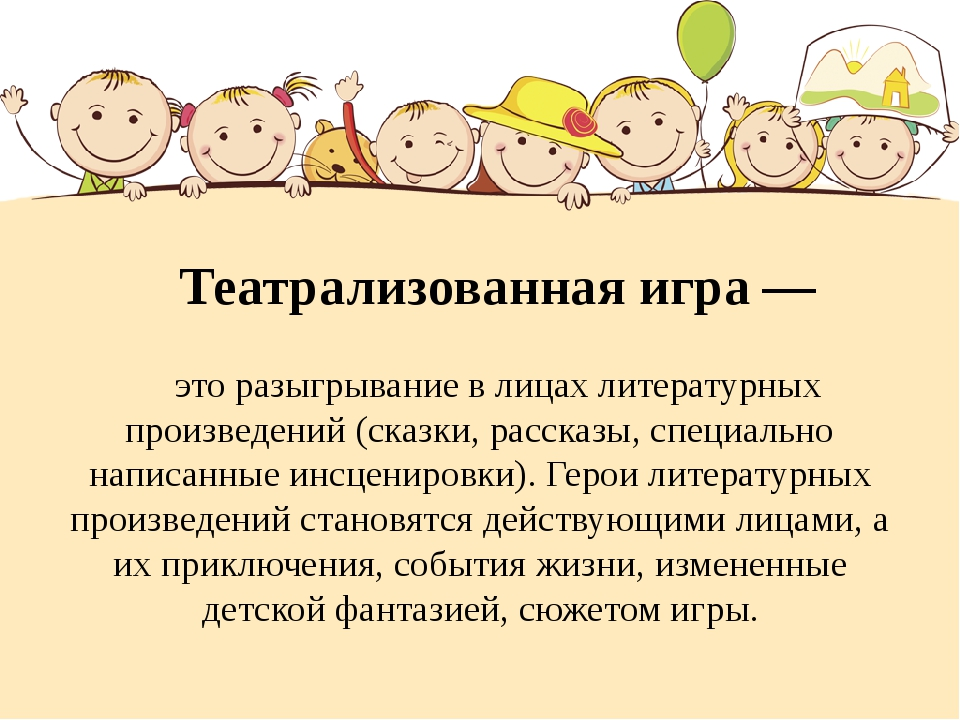 1. Игра: «Веселый Старичок-Лесовичок»Цель: учить пользоваться разными интонациями.Воспитатель читает стихотворение, Старичок-Лесовичок произносит свои слова по тексту с разной интонацией, дети повторяют.Воспитатель: Жил в лесу старичок маленького ростаИ смеялся старичок чрезвычайно простоСтаричок-Лесовичок:Ха-ха-ха да хе-хе-хе,Хи-хи-хи да бух-бух-бух! Бу-бу-буда бе-бе-бе,Динь-динь-динь да трюх-трюх!Воспитатель:Раз, увидя паука, страшно испугался,Но, схватившись за бока, громко рассмеялся:Старичок-Лесовичок:Хи-хи-хи да ха-ха-ха,Хо-хо-хода гуль-гуль-гуль!го-го-го да буль-буль-буль.Воспитатель:А увидя стрекозу, страшно рассердился,Но от смеха на траву так и повалился:Старичок-Лесовичок:Гы-гы-гы да гу-гу-гу,го-ro-ro да бах-бах-бах!Ой, ребята, не могу!Ой, ребята, ах-ах-ах!(Д.Хармс) Игра проводится несколько раз.2. Игра на имитацию движенийВоспитатель обращается к детям:— Вспомните, как ходят дети?Маленькие ножки шагали по дорожке. Большие ножки шагали по дорожке.(Дети сначала идут маленькими шагами, затем большими — гигантскими шагами.)— Как ходит Старичок-Лесовичок?— Как ходит принцесса?— Как катится колобок?— Как серый волк по лесу рыщет?— Как заяц, прижав уши, убегает от него?3.«Немой диалог» на развитие артикуляцииВоспитатель: Представьте себе, что ваша мама в магазине, а вы ждете ее на улице, у витрины. Она вам что-то говорит, вы ее не слышите, но пытаетесь догадаться.(Сначала роль мамы берет на себя воспитатель, а дети отгадывают. Затем роль мамы предлагается исполнить детям.)